APPLICATION FORM FOR A VIDEO AUDITIONSCHOOL YEARS 2022/2023PAYMENTPlease do not forget to specify the FAMILY NAME and the first name of the applicant in any payment description.French cheque (in €) to : ENDMBank transfert	Our bank details :	Banque Française de Crédit Coopératif	RIB : 42559 – 00031 – 51020016630 – 55	IBAN : FR76 – 4255 – 9000 – 3151 – 0200 – 1663 – 055	BIC : CCOPFRPPXXX	RESULTSApplicants will receive an answer by email before the end of June 2022. No correspondence or discussion can be entered into the result of an audition.APPLICATION ADDRESS(Fully completed application forms and video must be returned on June 8th 2022 at latest)E-mail : audition@endm.frCANDIDAT/ECANDIDAT/ECANDIDAT/EFamily Name :      Name :      Girl :   Boy :   Date of birth:      Place of birth :      Nationality :      Full address :      Full address :      Full address :      Zip Code :      Mobile Phone :      City :      Country :      Email :      Email :      Email :      Height (cm) :       Weight (kg) :      Height (cm) :       Weight (kg) :      Height (cm) :       Weight (kg) :      FAMILY INFORMATIONFAMILY INFORMATIONFAMILY INFORMATIONFather : Family Name :      Name :      Occupation :      Mother : Family Name :      Name :      Occupation :      Brother(s) and Sister(s) :      Number :      Ages :      TRAINING AND EDUCATIONS BACKGROUND (last three years)TRAINING AND EDUCATIONS BACKGROUND (last three years)TRAINING AND EDUCATIONS BACKGROUND (last three years)TRAINING AND EDUCATIONS BACKGROUND (last three years)DANCE TRAININGDANCE TRAININGDANCE TRAININGDANCE TRAININGHow old were you when you started dance training ?     Please indicate how many years you have studied of each of the following : Ballet :      Contemporary dance :      This school year (2021/2022), how many classes per week do you take (in hours) ? Ballet :      Contemporary dance :      How old were you when you started dance training ?     Please indicate how many years you have studied of each of the following : Ballet :      Contemporary dance :      This school year (2021/2022), how many classes per week do you take (in hours) ? Ballet :      Contemporary dance :      How old were you when you started dance training ?     Please indicate how many years you have studied of each of the following : Ballet :      Contemporary dance :      This school year (2021/2022), how many classes per week do you take (in hours) ? Ballet :      Contemporary dance :      How old were you when you started dance training ?     Please indicate how many years you have studied of each of the following : Ballet :      Contemporary dance :      This school year (2021/2022), how many classes per week do you take (in hours) ? Ballet :      Contemporary dance :      ATTENDED DANCE SCHOOLSATTENDED DANCE SCHOOLSATTENDED DANCE SCHOOLSATTENDED DANCE SCHOOLSName :Dates of attendance :Techniques :Teachers names :Obtained dance diplomas : Obtained dance diplomas : Obtained dance diplomas : Obtained dance diplomas : ACADEMIC EDUCATIONACADEMIC EDUCATIONACADEMIC EDUCATIONACADEMIC EDUCATIONWhat school year are you currently attending (2021/2022) ?      What school year are you currently attending (2021/2022) ?      What school year are you currently attending (2021/2022) ?      What school year are you currently attending (2021/2022) ?      What is your level in French ?  Academic classes will be in French only.Spoken :     beginner    intermediate  advancedWritten :    beginner    intermediate  advancedWhat is your level in French ?  Academic classes will be in French only.Spoken :     beginner    intermediate  advancedWritten :    beginner    intermediate  advancedWhat is your level in French ?  Academic classes will be in French only.Spoken :     beginner    intermediate  advancedWritten :    beginner    intermediate  advancedWhat is your level in French ?  Academic classes will be in French only.Spoken :     beginner    intermediate  advancedWritten :    beginner    intermediate  advancedOTHER INFORMATIONSubject to my admission and room availability, for school year 2022-2023 I wish to be considered for accommodation: In a host family at ENDM (only for junior high and senior high school students)	yes  noAt the ENDM at the boarding house of the lycée Marseilleveyre*	yes  no(only for ENDM students attending the lycée)*Note: Very limited number of places available. Every year, the ENDM coordinates the attribution of places at the boarding house according to the number of available places (more forms will be requested after the succesful audition).APPLICATION CHECK-LIST Documents list : This 3 pages application form And ID photo (girls : hair in a ballet bun) A detailed artistic and academic resume Payment of audition fees : 70 € (non-refundable) Audition video file or link School report cards for school years 2020/2021 and for 2021/2022 for applicants who will be attending high school Photo in dancing position (one of each) :For Academic and Dance Programme: 1) Relevé sur pointes (girls) et sur demi-pointes (boys) in 1st position with arms in 1st2) Demi plié in 1st position with arms in 1st3) Développé à la seconde de face with arms in 2nd 4) 1st arabesque à terre de côté (facing side)  Please refer to the attached document « Annexe - Modèle des photos à fournir »   Video requisites :Foreign applicants who are unable to attend the audition in person may submit a video to the ENDM. The video file or link must show the artistic, musical and technique abilities of the applicant. Framing must be full-length from the beginning to the end in order to show the applicant’s body. Video duration : 15 minutes approximatelyVideo contents : The video must include the following sequences : Barre : exercises at the barre : pliés, dégagés, adage (including battements lents and/or développés), grands battements Center : Sequence of pirouettes en dehors and en dedans (on the half-points) Allegro sequence : Small jumps combination and batteries (on the half-points) Jumps exercices with assemblés, jetés, sissonnes, etc. (on the half-points) Boys : Tours en l’air (to the right and to the left) Girls : Points sequence with a diagonale of pirouettes 
In addition to the exercises listed above, add a classic sequence or variation and a contemporary sequence or variation (between 1’30 and 2’00 per sequence or variation).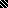 